COLEGIO EMILIA RIQUELME  GUIA DE APRENDIZAJEACTIVIDAD VIRTUAL SEMANA DEL 16 AL 19 DE JUNIOCOLEGIO EMILIA RIQUELME  GUIA DE APRENDIZAJEACTIVIDAD VIRTUAL SEMANA DEL 16 AL 19 DE JUNIOCOLEGIO EMILIA RIQUELME  GUIA DE APRENDIZAJEACTIVIDAD VIRTUAL SEMANA DEL 16 AL 19 DE JUNIO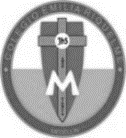 Asignatura: Ética y valoresGrado:   5°Docente: Estefanía LondoñoDocente: Estefanía LondoñoJueves, 18 de junio del 2020   Agenda virtual:  Conversatorio sobre nuestra experiencia en clase virtual (Clase virtual 9:30am)Con las preguntas de la semana anterior, realizaremos un conversatorio en clase. No queda compromiso.Jueves, 18 de junio del 2020   Agenda virtual:  Conversatorio sobre nuestra experiencia en clase virtual (Clase virtual 9:30am)Con las preguntas de la semana anterior, realizaremos un conversatorio en clase. No queda compromiso.Jueves, 18 de junio del 2020   Agenda virtual:  Conversatorio sobre nuestra experiencia en clase virtual (Clase virtual 9:30am)Con las preguntas de la semana anterior, realizaremos un conversatorio en clase. No queda compromiso.Jueves, 18 de junio del 2020   Agenda virtual:  Conversatorio sobre nuestra experiencia en clase virtual (Clase virtual 9:30am)Con las preguntas de la semana anterior, realizaremos un conversatorio en clase. No queda compromiso.